Старшая группа № 2-воспитатель Шушпанова Е.В.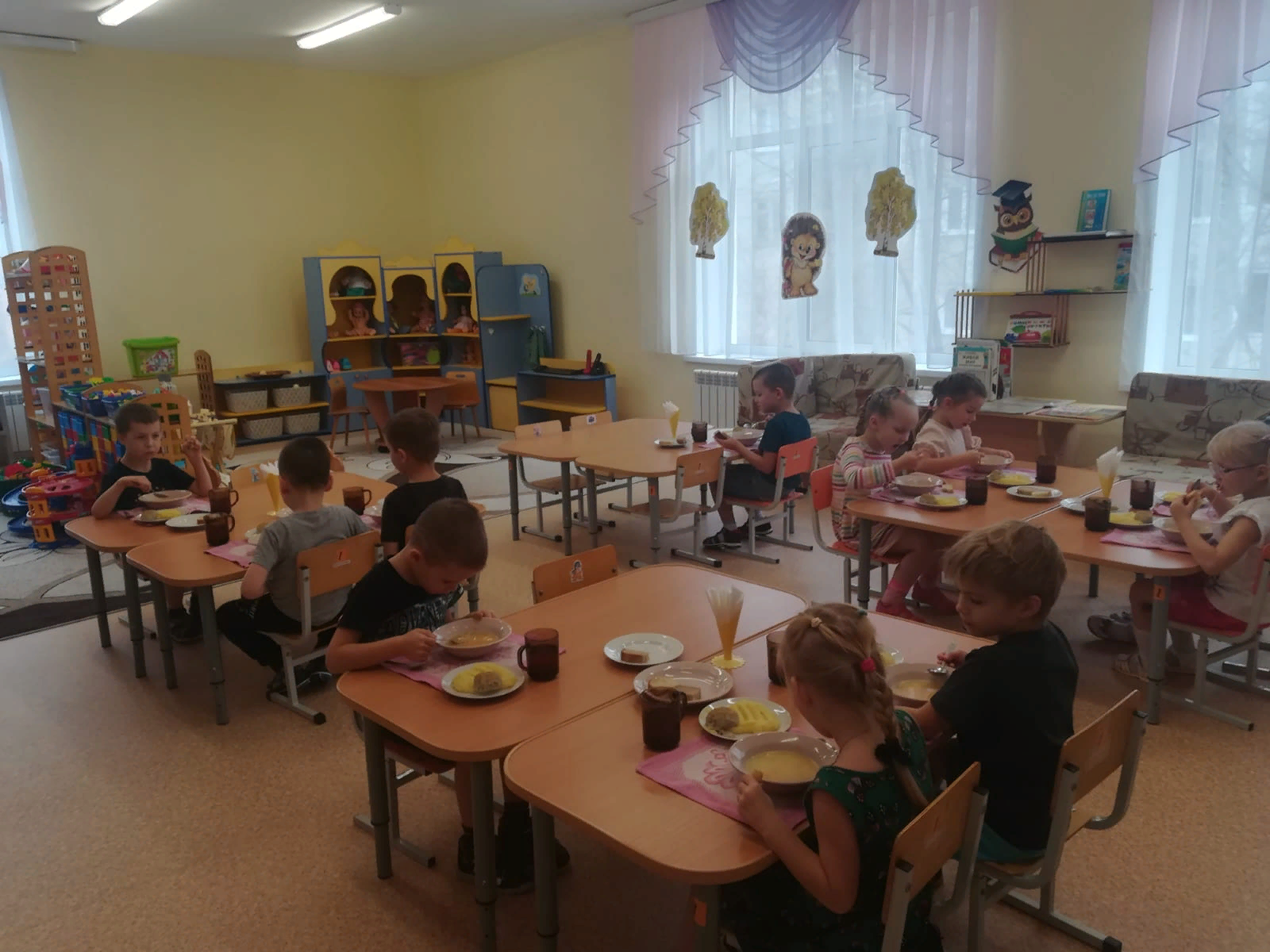 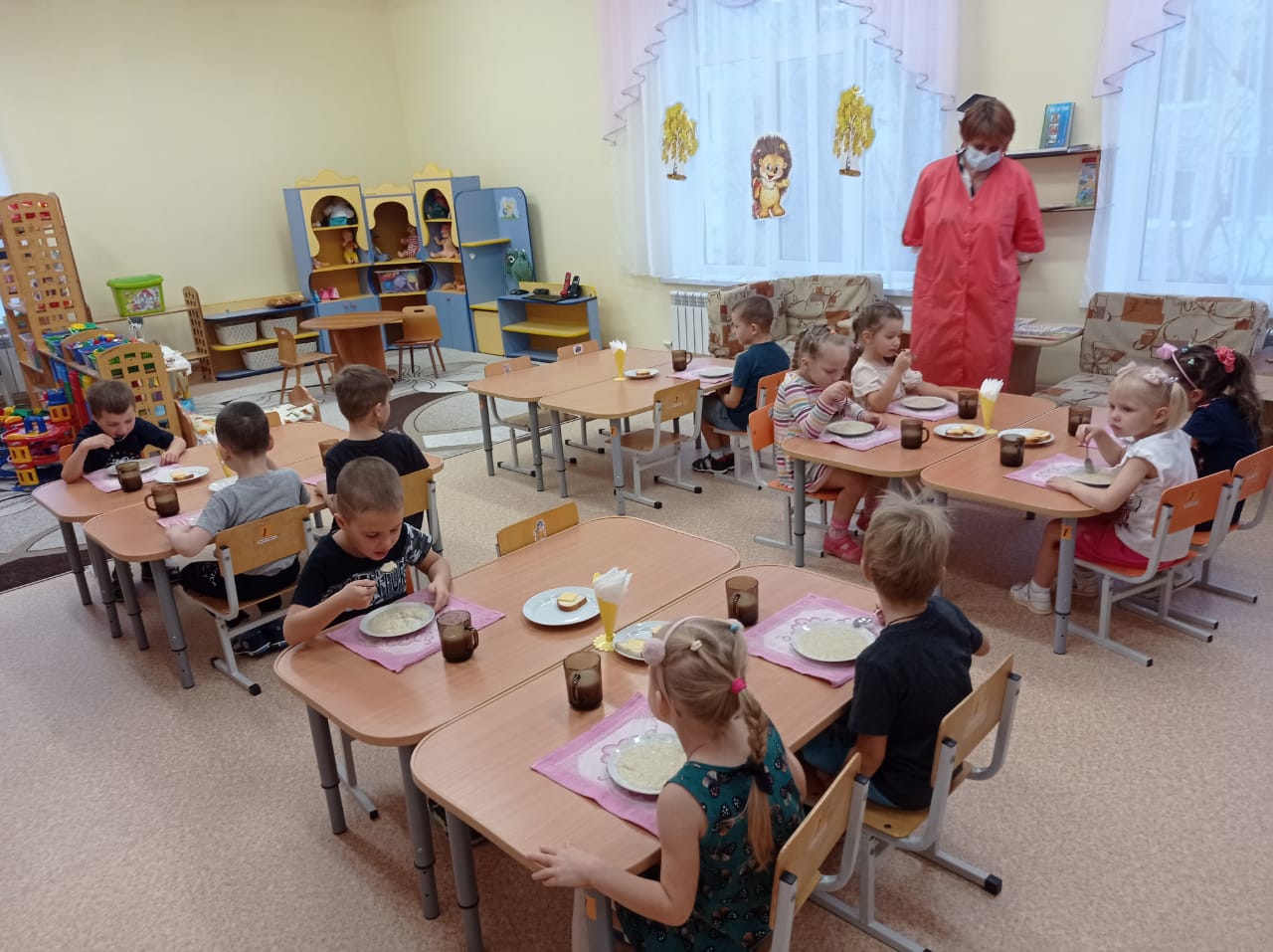 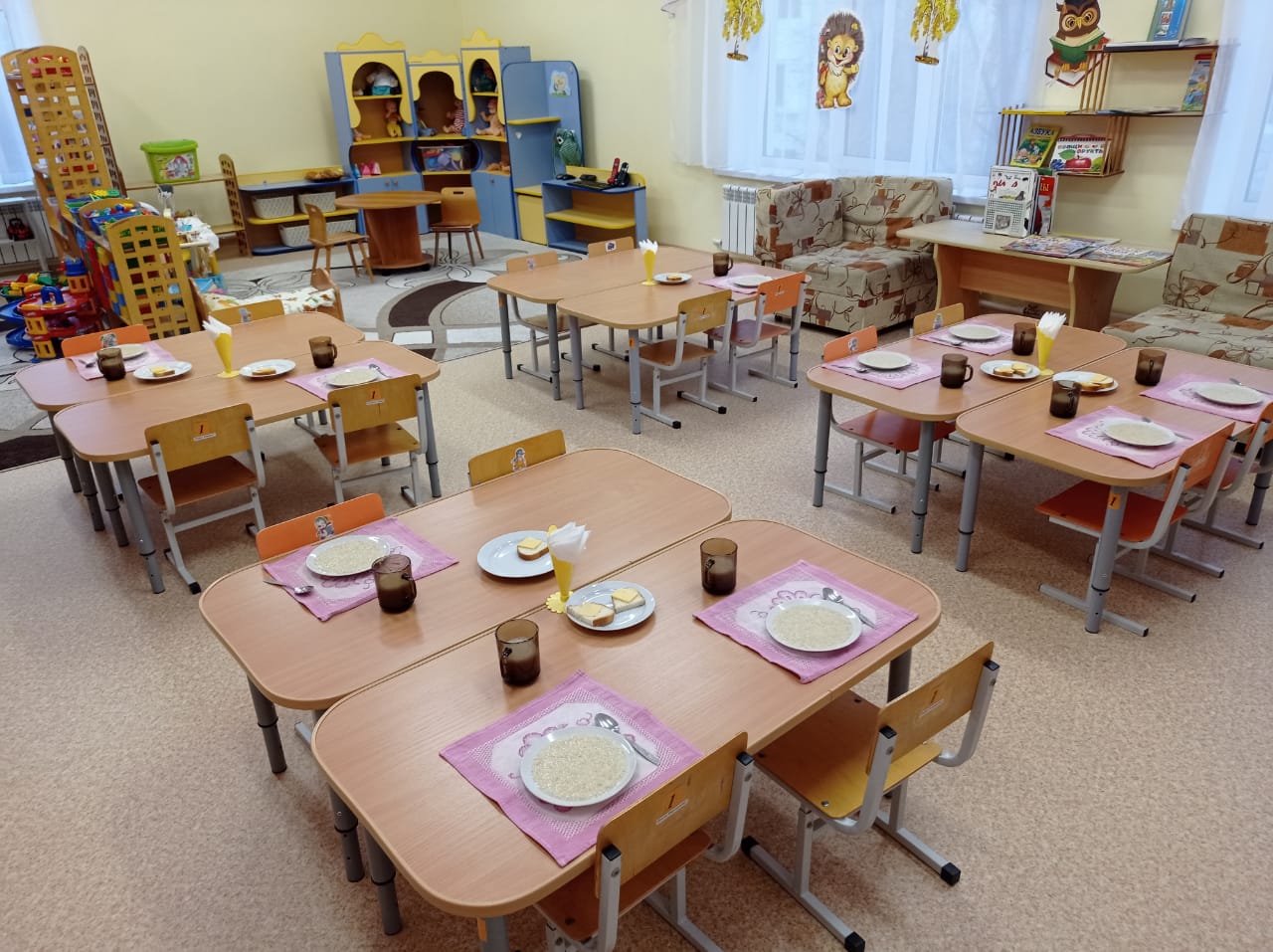 